Design and synthesis of mixed-graft block copolymers for the next generation multifunctional materialsRuiqi Liang and Mingjiang ZhongYale UniversityBottom-up self-assembly of molecular building blocks to form hierarchical nanostructures across a broad range of length scales holds great promise for the synthesis of next-generation multi-functional materials. In this presentation, a synthetic platform for the preparation of multi-component graft block copolymers (GBCPs) as compositionally anisotropic molecular building blocks will be introduced for hierarchical self-assembly. For instance, a series of (A-branch-B)n-block-Cm GBCPs were synthesized by sequential ring-opening metathesis polymerization of “A-branch-B” and “C” macromonomers (MMs), where “A-branch-B” represents a branched MM containing a polymerizable norbornene group tethered with both A and B polymer chains. The chemical incompatibility of A and B side chains results in intramolecular phase separation, creating a pre-organized interface of A- and B-rich substructure with an interface normal to the backbone. The C-grafted block forms a superstructure with the A/B-grafted block with a spatial periodicity determined by the characteristic length of the backbone. Four distinct hierarchical morphologies including lamellae-in-lamellae, lamellae-in-cylinders, cylinders-in-lamellae, and cylinders-in-cylinders were readily prepared by varying the lengths of the backbone or side chains. The impact of composition, molecular dimension, and environment on the resulting super- and substructures was studied by X-ray scattering and electron microscopy. (A-branch-B)n-block-(A-branch-C)m and (A-branch-B)n-block-(C-branch-D)m type GBCPs were also prepared with hierarchical morphologies containing hetero-substructures. A more scalable synthetic route that employs random copolymerization of monofunctionalized A and B MMs for the formation of the A/B-grafted block was also developed and the self-assembly behaviors were compared with the previous GBCPs containing A-branch-B MM.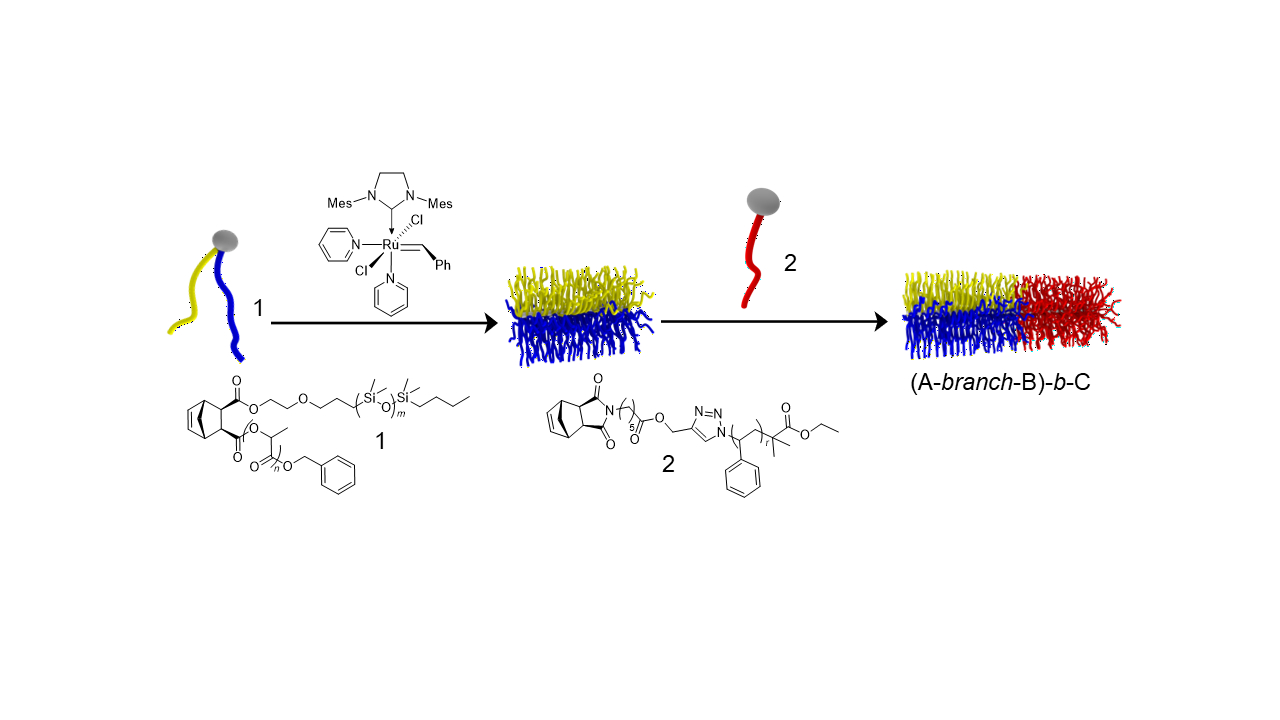 